Animal Experiment Report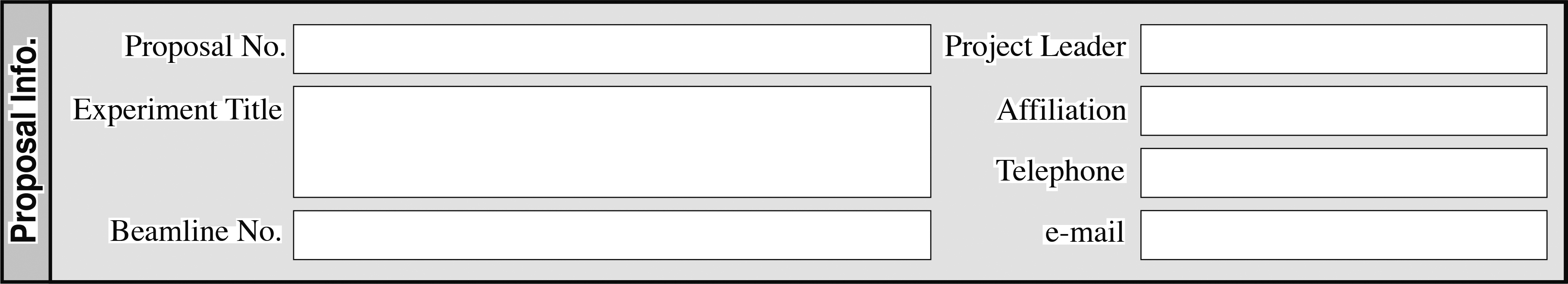 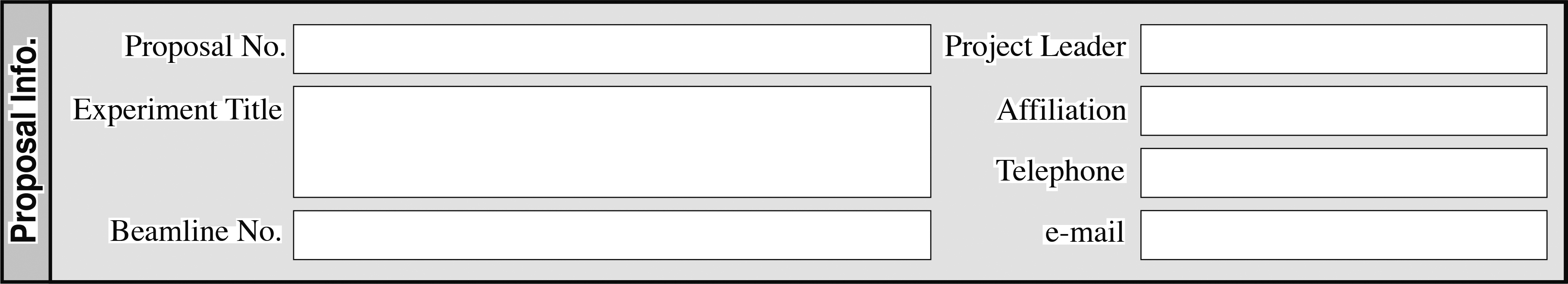 Date:                              (dd/mm/yyyy)To: Director, Japan Synchrotron Radiation Research Institute I report the following in compliance with Chapter 6 of the Animal Experiment Guideline in Synchrotron Radiation Experiment.  These are correct descriptions of the experiment that has been performed.(Notices)1）Head of the department of the Chief Animal Experiment Researcher.2) Give details of how the experiment was actually performed.3) Check an appropriate box and give the dates of the actual experiments.4) Give how attention was paid to animal ethics in this experiment.5) Give the method that was actually employed.6) Give the method that was actually employed.7) List all members who actually participated in this animal experiment. An additional sheet can be used if necessary.8) Give the total number of animals that have been used (including those which died of natural causes).9）Describe emergencies like diseases, deaths, escapes that were unexpectedly observed during this experiment. 10）Describe any accident like bite or needle-accident that happened during the experiment.11）Describe any anomalies and escapes that were observed when the animal was carried in to JASRI.12）In “Anomalies in animal control during feeding”, describe any anomalies in laboratory animals such as diseases and death as well as other critical incidents including escape during animal experiments.Safety Office OnlyDirector of SPring-8 Users OfficeDirector of SPring-8 Users OfficeDirector of SPring-8 Users OfficeChief Animal Experiment ResearcherChief Animal Experiment ResearcherAffiliationAffiliationAffiliationChief Animal Experiment ResearcherChief Animal Experiment ResearcherPositionPositionPositionChief Animal Experiment ResearcherChief Animal Experiment ResearcherName (print and signature)Name (print and signature)Name (print and signature)Head of Department 1)Head of Department 1)Name (print and signature)Name (print and signature)Name (print and signature)Status 2)The experiment was 3)The experiment was 3)The experiment was 3)(  ) performed(  ) not performed (unnecessary to fill the following columns)(  ) performed(  ) not performed (unnecessary to fill the following columns)(  ) performed(  ) not performed (unnecessary to fill the following columns)(  ) performed(  ) not performed (unnecessary to fill the following columns)(  ) performed(  ) not performed (unnecessary to fill the following columns)(  ) performed(  ) not performed (unnecessary to fill the following columns)(  ) performed(  ) not performed (unnecessary to fill the following columns)Status 2)Date of the experiment Date of the experiment Date of the experiment 1.                mm/dd/yyyy  ---               mm/dd/yyyy2.                mm/dd/yyyy  ---               mm/dd/yyyy3.                mm/dd/yyyy  ---               mm/dd/yyyy4.                mm/dd/yyyy  ---               mm/dd/yyyy5.                mm/dd/yyyy  ---               mm/dd/yyyy1.                mm/dd/yyyy  ---               mm/dd/yyyy2.                mm/dd/yyyy  ---               mm/dd/yyyy3.                mm/dd/yyyy  ---               mm/dd/yyyy4.                mm/dd/yyyy  ---               mm/dd/yyyy5.                mm/dd/yyyy  ---               mm/dd/yyyy1.                mm/dd/yyyy  ---               mm/dd/yyyy2.                mm/dd/yyyy  ---               mm/dd/yyyy3.                mm/dd/yyyy  ---               mm/dd/yyyy4.                mm/dd/yyyy  ---               mm/dd/yyyy5.                mm/dd/yyyy  ---               mm/dd/yyyy1.                mm/dd/yyyy  ---               mm/dd/yyyy2.                mm/dd/yyyy  ---               mm/dd/yyyy3.                mm/dd/yyyy  ---               mm/dd/yyyy4.                mm/dd/yyyy  ---               mm/dd/yyyy5.                mm/dd/yyyy  ---               mm/dd/yyyy1.                mm/dd/yyyy  ---               mm/dd/yyyy2.                mm/dd/yyyy  ---               mm/dd/yyyy3.                mm/dd/yyyy  ---               mm/dd/yyyy4.                mm/dd/yyyy  ---               mm/dd/yyyy5.                mm/dd/yyyy  ---               mm/dd/yyyy1.                mm/dd/yyyy  ---               mm/dd/yyyy2.                mm/dd/yyyy  ---               mm/dd/yyyy3.                mm/dd/yyyy  ---               mm/dd/yyyy4.                mm/dd/yyyy  ---               mm/dd/yyyy5.                mm/dd/yyyy  ---               mm/dd/yyyy1.                mm/dd/yyyy  ---               mm/dd/yyyy2.                mm/dd/yyyy  ---               mm/dd/yyyy3.                mm/dd/yyyy  ---               mm/dd/yyyy4.                mm/dd/yyyy  ---               mm/dd/yyyy5.                mm/dd/yyyy  ---               mm/dd/yyyySummary of the experiment that have been carried outSummary of the experimentSummary of the experimentSummary of the experiment(  )The experiment was carried out as described in the application form.(  )The following changes (including changes in number) were made. (give a reason)(  )The experiment was carried out as described in the application form.(  )The following changes (including changes in number) were made. (give a reason)(  )The experiment was carried out as described in the application form.(  )The following changes (including changes in number) were made. (give a reason)(  )The experiment was carried out as described in the application form.(  )The following changes (including changes in number) were made. (give a reason)(  )The experiment was carried out as described in the application form.(  )The following changes (including changes in number) were made. (give a reason)(  )The experiment was carried out as described in the application form.(  )The following changes (including changes in number) were made. (give a reason)(  )The experiment was carried out as described in the application form.(  )The following changes (including changes in number) were made. (give a reason)Summary of the experiment that have been carried outMethods taken for the reduction of pain. 4)Methods taken for the reduction of pain. 4)Methods taken for the reduction of pain. 4)Summary of the experiment that have been carried outMethod of euthanasia 5)Method of euthanasia 5)Method of euthanasia 5)(  )Administration of anesthetics（Chemical name:     Dose, method:                                                          ）(  ) Pithing under anesthesia (e.g. cervical dislocation) (  )Other methods(                                                        )(  )Administration of anesthetics（Chemical name:     Dose, method:                                                          ）(  ) Pithing under anesthesia (e.g. cervical dislocation) (  )Other methods(                                                        )(  )Administration of anesthetics（Chemical name:     Dose, method:                                                          ）(  ) Pithing under anesthesia (e.g. cervical dislocation) (  )Other methods(                                                        )(  )Administration of anesthetics（Chemical name:     Dose, method:                                                          ）(  ) Pithing under anesthesia (e.g. cervical dislocation) (  )Other methods(                                                        )(  )Administration of anesthetics（Chemical name:     Dose, method:                                                          ）(  ) Pithing under anesthesia (e.g. cervical dislocation) (  )Other methods(                                                        )(  )Administration of anesthetics（Chemical name:     Dose, method:                                                          ）(  ) Pithing under anesthesia (e.g. cervical dislocation) (  )Other methods(                                                        )(  )Administration of anesthetics（Chemical name:     Dose, method:                                                          ）(  ) Pithing under anesthesia (e.g. cervical dislocation) (  )Other methods(                                                        )Summary of the experiment that have been carried outDisposal of the corpse (organs/tissues) 6)Disposal of the corpse (organs/tissues) 6)Disposal of the corpse (organs/tissues) 6)(  )Brought back to your institute(  )Entrust to a disposal contractor(  )Others(                                                              )(  )Brought back to your institute(  )Entrust to a disposal contractor(  )Others(                                                              )(  )Brought back to your institute(  )Entrust to a disposal contractor(  )Others(                                                              )(  )Brought back to your institute(  )Entrust to a disposal contractor(  )Others(                                                              )(  )Brought back to your institute(  )Entrust to a disposal contractor(  )Others(                                                              )(  )Brought back to your institute(  )Entrust to a disposal contractor(  )Others(                                                              )(  )Brought back to your institute(  )Entrust to a disposal contractor(  )Others(                                                              )Summary of the experiment that have been carried outAnimal Experiment Researchers 7)Animal Experiment Researchers 7)Animal Experiment Researchers 7)Summary of the experiment that have been carried outAnimals that were usedAnimals that were usedAnimals that were usedSpeciesSpeciesSummary of the experiment that have been carried outAnimals that were usedAnimals that were usedAnimals that were usedStrainStrain(  )transgenic(  )transgenic(  )transgenic(  )transgenic(  )transgenicSummary of the experiment that have been carried outAnimals that were usedAnimals that were usedAnimals that were usedNumber 8)Number 8)male;female;Unknown:male;female;Unknown:male;female;Unknown:male;female;Unknown:male;female;Unknown:Anomalies noticed during the experiment 9)Anomalies noticed during the experiment 9)Anomalies noticed during the experiment 9)Anomalies noticed during the experiment 9)(  )none      (  )yes (give details)(  )none      (  )yes (give details)(  )none      (  )yes (give details)(  )none      (  )yes (give details)(  )none      (  )yes (give details)(  )none      (  )yes (give details)(  )none      (  )yes (give details)Anomalies in animal control during feeding 12)Anomalies in animal control during feeding 12)Anomalies in animal control during feeding 12)Anomalies in animal control during feeding 12)(  )none      (  )yes (give details)(  )none      (  )yes (give details)(  )none      (  )yes (give details)(  )none      (  )yes (give details)(  )none      (  )yes (give details)(  )none      (  )yes (give details)(  )none      (  )yes (give details)Related accidents 10)Related accidents 10)Related accidents 10)Related accidents 10)(  )none      (  )yes (give details)(  )none      (  )yes (give details)(  )none      (  )yes (give details)(  )none      (  )yes (give details)(  )none      (  )yes (give details)(  )none      (  )yes (give details)(  )none      (  )yes (give details)Anomalies in carrying -in 11)Anomalies in carrying -in 11)Anomalies in carrying -in 11)(  )none(  )yes (date:       Details of incident:      , how it was handled:          )　　　(date:       Details of incident:      , how it was handled:          )　　　(date:       Details of incident:      , how it was handled:          )(  )none(  )yes (date:       Details of incident:      , how it was handled:          )　　　(date:       Details of incident:      , how it was handled:          )　　　(date:       Details of incident:      , how it was handled:          )(  )none(  )yes (date:       Details of incident:      , how it was handled:          )　　　(date:       Details of incident:      , how it was handled:          )　　　(date:       Details of incident:      , how it was handled:          )(  )none(  )yes (date:       Details of incident:      , how it was handled:          )　　　(date:       Details of incident:      , how it was handled:          )　　　(date:       Details of incident:      , how it was handled:          )(  )none(  )yes (date:       Details of incident:      , how it was handled:          )　　　(date:       Details of incident:      , how it was handled:          )　　　(date:       Details of incident:      , how it was handled:          )(  )none(  )yes (date:       Details of incident:      , how it was handled:          )　　　(date:       Details of incident:      , how it was handled:          )　　　(date:       Details of incident:      , how it was handled:          )(  )none(  )yes (date:       Details of incident:      , how it was handled:          )　　　(date:       Details of incident:      , how it was handled:          )　　　(date:       Details of incident:      , how it was handled:          )(  )none(  )yes (date:       Details of incident:      , how it was handled:          )　　　(date:       Details of incident:      , how it was handled:          )　　　(date:       Details of incident:      , how it was handled:          )RemarksRemarksRemarksAnimal Experiment SupervisorSafety Officereceived on